АКЦИЯ «БЛОКАДНЫЙ ХЛЕБ»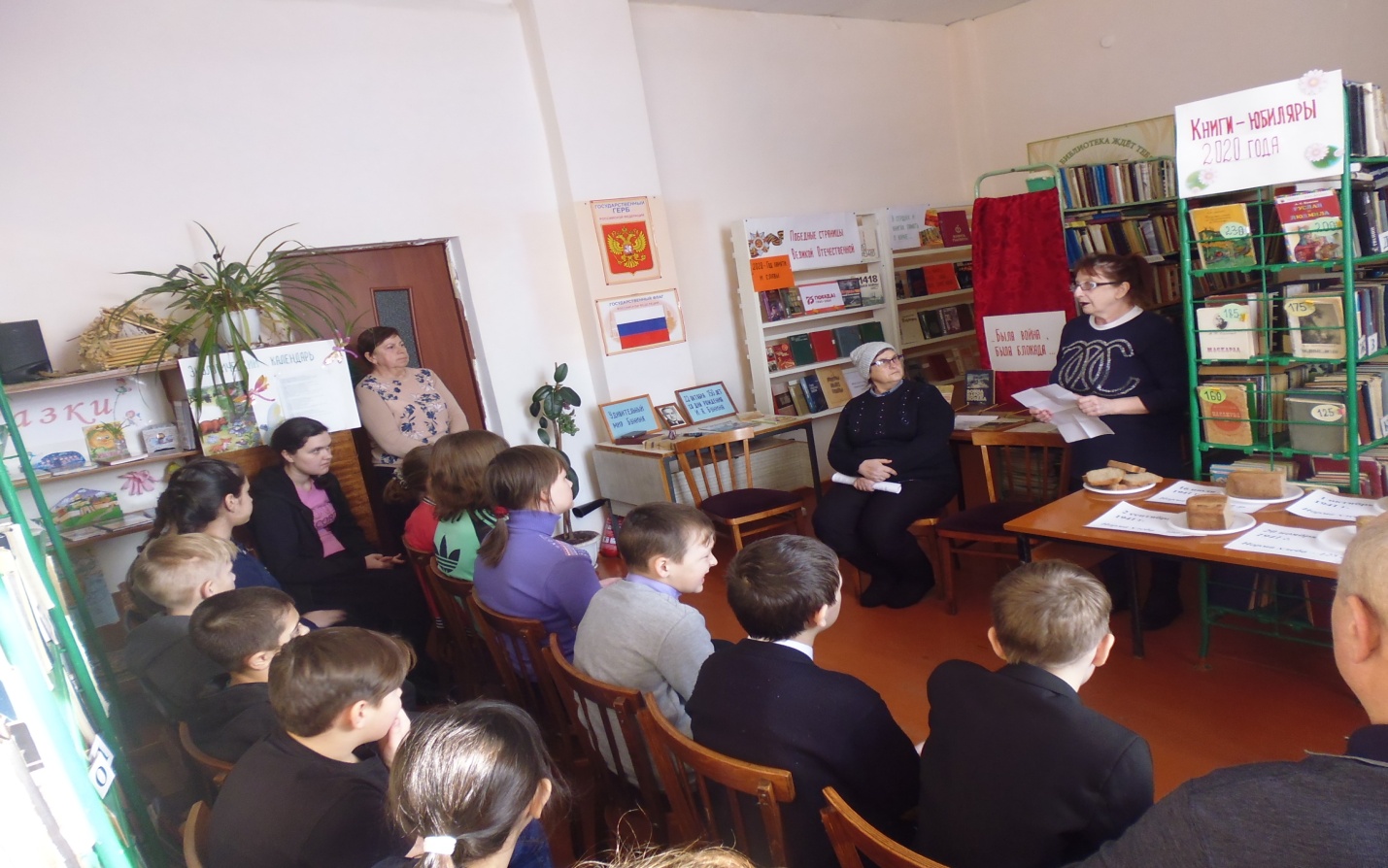 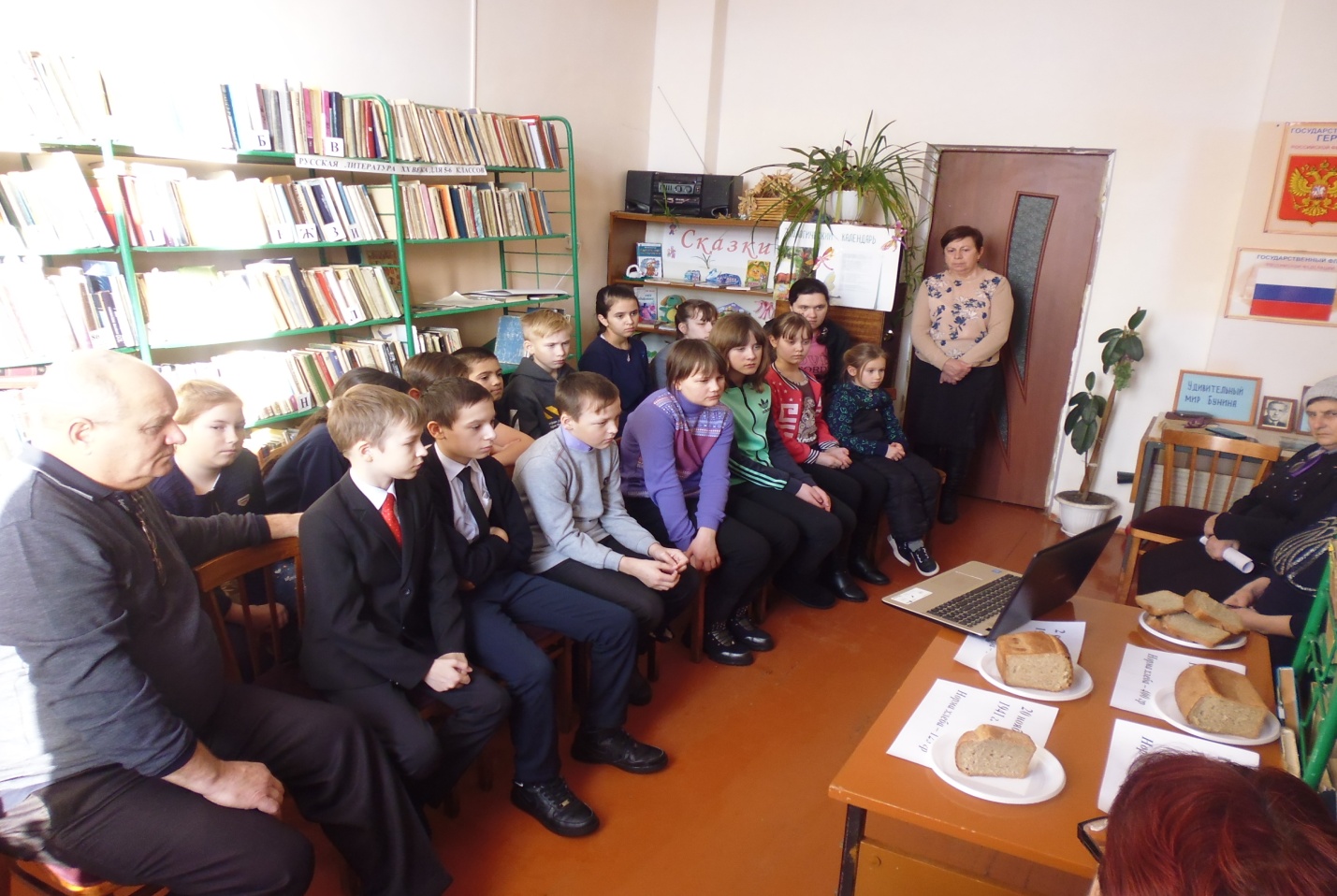 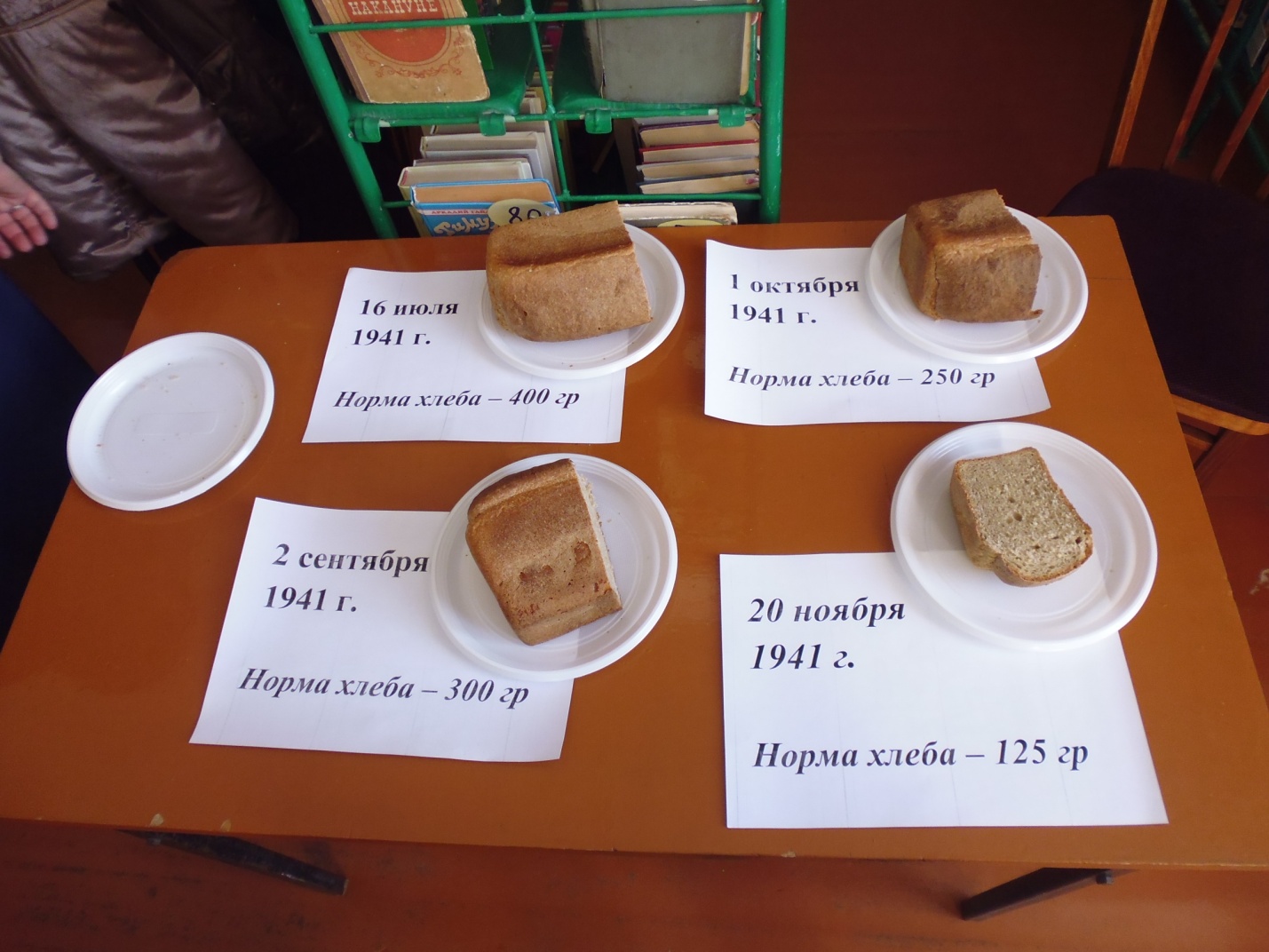 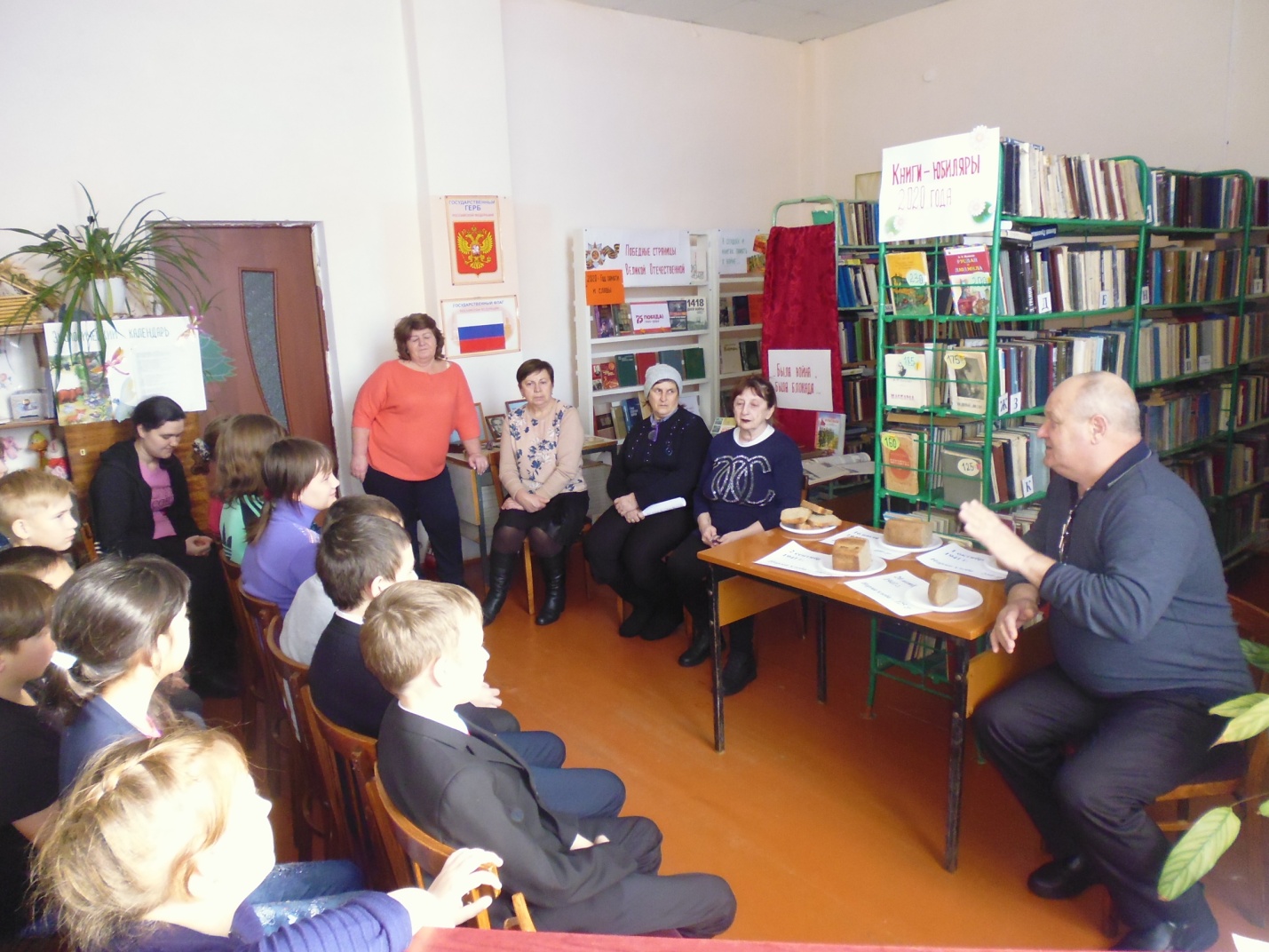 